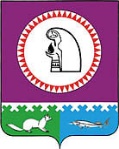 О внесении изменений в решение Думы Октябрьского района от 23.12.2022 № 845 «Об оплате труда и социальной защищенности лиц, замещающих должности муниципальной службы в органах местного самоуправления Октябрьского района»В соответствии с уставом Октябрьского района, Дума Октябрьского района РЕШИЛА:1. Внести в приложение № 1 к решению Думы Октябрьского района от 23.12.2022             № 845 «Об оплате труда и социальной защищенности лиц, замещающих должности муниципальной службы в органах местного самоуправления Октябрьского района» (далее - решение) следующие изменения:1.1. В пункте 6.1 после слов «на законных основаниях» дополнить словами                          «в соответствии с Постановлением Правительства Российской Федерации от 18.09.2006 № 573                                 «О предоставлении социальных гарантий гражданам, допущенным к государственной тайне на постоянной основе, и сотрудникам структурных подразделений по защите государственной тайны»».1.2. Пункты 6.2, 6.3 исключить.1.3. Пункт 7.7 изложить в следующей редакции:«7.7. Перечень упущений, за которые производится снижение размера ежемесячного денежного поощрения:1) некачественное, несвоевременное выполнение должностных обязанностей, неквалифицированная подготовка и оформление документов;2) некачественное, несвоевременное выполнение планов работы, постановлений, распоряжений, решений и поручений;3) нарушение сроков предоставления установленной отчетности и информации, предоставление недостоверной отчетности и информации;4) неквалифицированное рассмотрение заявлений, писем, жалоб от организаций и граждан;5) невыполнение поручения руководителя;6) отсутствие контроля за работой подчиненных структурных подразделений, работников, подведомственных учреждений;7) наличие замечаний в актах по результатам проверок деятельности органа местного самоуправления Октябрьского района;8) несоблюдение служебной дисциплины, нарушение внутреннего трудового распорядка, нарушение норм Кодекса этики и служебного поведения муниципальных служащих органов местного самоуправления Октябрьского района;9) совершение дисциплинарного проступка, за который наложено дисциплинарное взыскание.Конкретный размер снижения размера ежемесячного поощрения определяется нанимателем (работодателем) с учетом постановления Конституционного суда Российской Федерации от 15.06.2023 № 32-П, в размере, уменьшающем размер месячной заработной платы работника не более чем на 20 %; при наличии дисциплинарного взыскания – снижение размера стимулирующих выплат возможно за тот, месяц, в котором работнику было применено дисциплинарное взыскание.».1.4. Пункт 12.5 исключить.1.5. В пункте 12.10 после слов «осуществляющим отдельные переданные государственные полномочия» дополнить словами «, и в целях поощрения муниципальной управленческой команды из средств бюджета Ханты-Мансийского автономного округа – Югры».1.6. Пункт 12.11 дополнить вторым абзацем следующего содержания:«Премия за выполнение особо важных и сложных заданий при поступлении денежных средств из бюджета Ханты-Мансийского автономного округа - Югры на цели поощрения муниципальной управленческой команды устанавливается в абсолютном размере без учета районного коэффициента к заработной плате за работу в районах Крайнего Севера и приравненных к ним местностях и ежемесячной процентной надбавки за работу в районах Крайнего Севера и приравненных к ним местностях.».2. Опубликовать настоящее решение в официальном сетевом издании «Официальный сайт Октябрьского района».3. Решение вступает в силу после официального опубликования, кроме пунктов 1.3, 1.4, которые распространяются на правоотношения, возникшие с 19.06.2023.4. Контроль за выполнением решения возложить на постоянную комиссию Думы Октябрьского района по социальным вопросам.Председатель Думы Октябрьского района 					     Н.В. Кочук  Глава Октябрьского района 							    С.В. Заплатин_________ № ___ «Д-5»ПРОЕКТПРОЕКТПРОЕКТПРОЕКТПРОЕКТПРОЕКТПРОЕКТПРОЕКТПРОЕКТПРОЕКТМуниципальное образованиеОктябрьский районДУМАРЕШЕНИЕМуниципальное образованиеОктябрьский районДУМАРЕШЕНИЕМуниципальное образованиеОктябрьский районДУМАРЕШЕНИЕМуниципальное образованиеОктябрьский районДУМАРЕШЕНИЕМуниципальное образованиеОктябрьский районДУМАРЕШЕНИЕМуниципальное образованиеОктябрьский районДУМАРЕШЕНИЕМуниципальное образованиеОктябрьский районДУМАРЕШЕНИЕМуниципальное образованиеОктябрьский районДУМАРЕШЕНИЕМуниципальное образованиеОктябрьский районДУМАРЕШЕНИЕМуниципальное образованиеОктябрьский районДУМАРЕШЕНИЕ«»2023г.№пгт. Октябрьскоепгт. Октябрьскоепгт. Октябрьскоепгт. Октябрьскоепгт. Октябрьскоепгт. Октябрьскоепгт. Октябрьскоепгт. Октябрьскоепгт. Октябрьскоепгт. Октябрьское